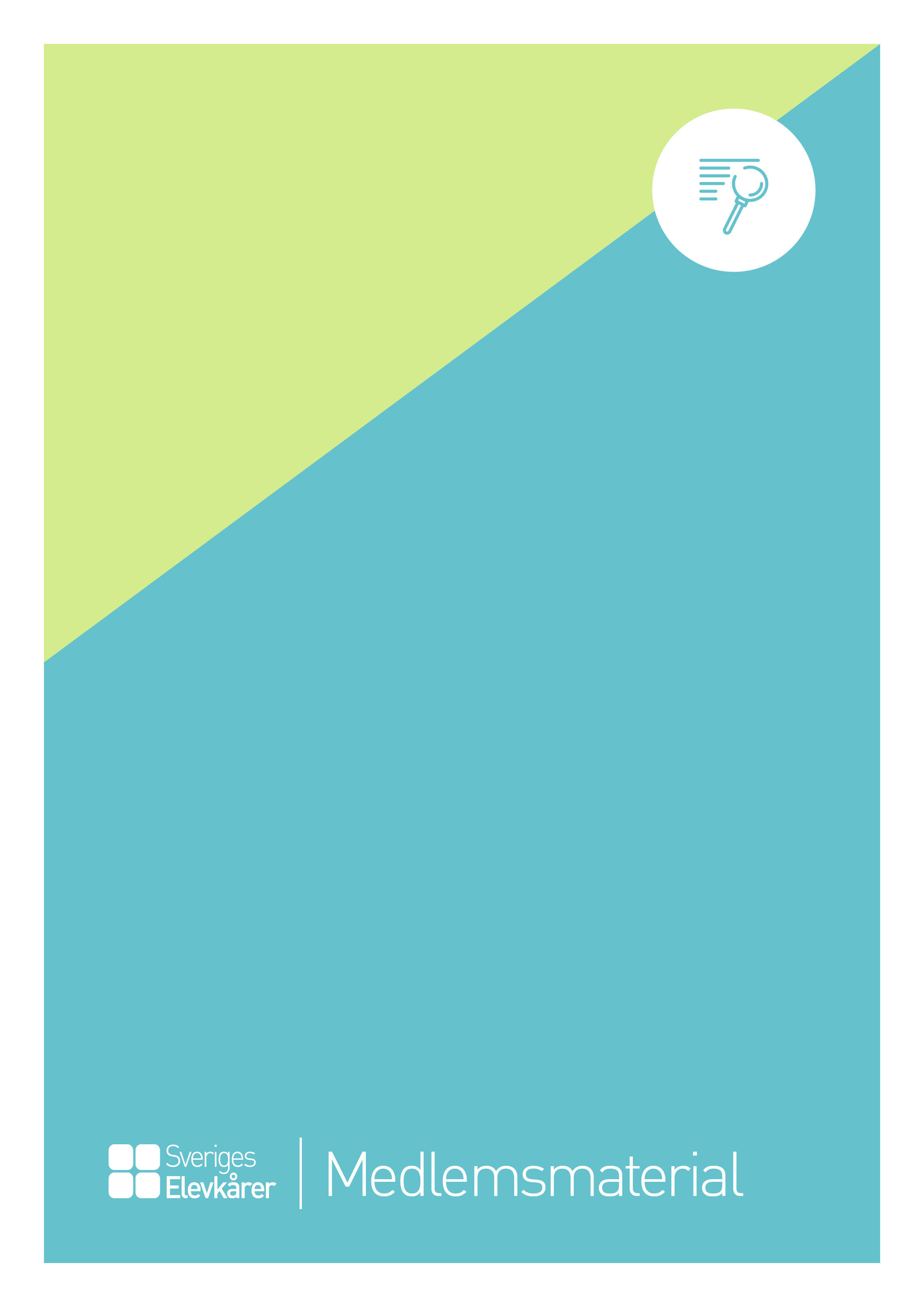 Firmateckningsprotokoll 
Protokoll från Elevkårs styrelsemöte Ort Datum Org. nr Kallade:  Styrelsen Närvarande:  Förnamn Efternamn, ordförande Förnamn Efternamn, post  Förnamn Efternamn, post Förnamn Efternamn, post  Förnamn Efternamn, ekonomiansvarig Anmälda förhinder: Förnamn Efternamn, post 1. Mötets öppnande Förnamn Efternamn förklarade mötet öppnat 2. Val av mötesfunktionärer Styrelsen beslutade  att välja  Förnamn Efternamn till mötesordförande  Förnamn Efternamn till mötessekreterare Förnamn Efternamn och Förnamn Efternamn till protokolljusterare 3. Godkännande av dagordningen Styrelsen beslutade att godkänna den föreslagna dagordningen 4.Teckningsrätt Styrelsen beslutade att ge Förnamn Efternamn (ÅÅÅÅMMDD-XXXX) och Förnamn Efternamn (ÅÅÅÅMMDD-XXXX) teckningsrätt för att öppna bankkonto hos Bank, inklusive fullmakt över Elevkårs befintliga konton och avslutandet av gamla att teckningsrätten gäller var för sig att återkalla tidigare firmatecknarrättigheter 5. Mötets avslutande Mötesordförande förklarade mötet avslutat ________________________ 		_______________________ Förnamn Efternamn  			Förnamn Efternamn  
Mötesordförande 			Mötessekreterare ________________________		 _______________________ Förnamn Efternamn  			Förnamn Efternamn Protokolljusterare  			Protokolljusterare 